                                                            УтверждаюИ.о. директора школы __________Л.М. Щеголихина                         «_____»_______________2016 г.
                         Программа
              библиотечного клуба 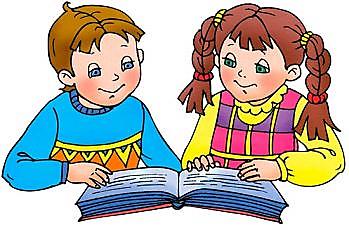  «Юный библиотекарь»   для учащихся 5-8 классов
             МБОУ СОШ № 13 ст. Новопетровской

Составитель библиотекарьВолкова Людмила  Николаевна.
ст. Новопетровская2016 г.                           Библиотечный клуб  «Юный библиотекарь»Девиз: «Чтение – только начало. Творчество жизни – вот цель».
Форма занятий: групповые и индивидуальные
Направление: профориентационная работа.

Пояснительная записка:
    Творческие занятия дети совмещают с практической помощью библиотеке: ремонт книг и учебников, участие и проведение массовых мероприятий. 

План работы клуба  включает отдельные библиотечные уроки по формированию информационно – библиотечной культуры. Дети обучаются работе в библиотечной программе АИБС «MAPK-SQL».
Цель: Развивать интерес учащихся к библиотечному делу, осуществить пропаганду профессии библиотекаря.

Задачи:

1. Научить библиотечно-библиографическим навыкам.
2. Обучение индивидуальным и групповым методам работы.
3. Воспитание в детях культуры чтения.

Содержание:

1. Библиотечное дело.
2. Справочно–библиографическая работа.
3. Индивидуальная работа.
4. Массовая работа.

Предполагаемый результат
1. Привить первичные профессиональные навыки библиотечного дела.
2. Привить бережное отношение к книгам.
3. Уважение к профессии библиотекаряБиблиотечный клуб  «Юный библиотекарь»План работы:Список  участников Библиотечного клуба  «Юный библиотекарь»Михайлюк ЛюбовьЛешко АлинаЛевченко АлинаХалёса АртёмКондратенко АнастасияПавлова ТатьянаКибец НиколайЛогвиненко АннаМацегорова АлинаБутакова АнастасияАтамджанова  КаринаБабич АлинаКарась ЕкатеринаУстинова ВикаЦокурова МарияРябчук Валерия Е.Рябчук Валерия В.Чернышов ВладимирАзизов ТимурАтамджанов ВиталийСкворцова МарияРомашенко ЕгорЮрлова ЯрославаБердник АннаГутлянский МаксимКоваленко АнастасияКоваленко ВалентинаНазарова АнгелинаФоменко ДианаБаль ПолинаСупрун СветланаФетисова ЕкатеринаСеливоникова ЕвгенияТулеветров  Артур№Тема  Содержание Дата 1.Библиотечное делоНавыки по хранению и сбережению книг 15.081.Библиотечное делоУстранение незначительных повреждений книг (учебников)15.081.Библиотечное делоОсвоение приёмов переплётного дела, более сложный ремонт (страницы, изготовление обложек) 15.082.Справочно–библиографическая работаЗнакомство с каталогами и картотеками 16.082.Справочно–библиографическая работаОбучение учащихся работе в программе АИБС «MAPK-SQL»16.082.Справочно–библиографическая работаБиблиотечно – библиографические уроки «Освоение навыков информационного поиска», «Как написать реферат»16.083.Индивидуальная работаАнализ библиотечных формуляров учащихся начального звена17.083.Индивидуальная работаИндивидуальная беседа при записи читателей, у книжных выставок и т.д. 17.084.Массовая работаКак подготовить и провести литературную викторину?18.08Литературная викторина «По страницам любимых книг»19.08